§1008.  Witnesses' privilegesNo person may be excused from attending and testifying, or producing any books, papers or other documents before any court, judicial officer, notary public, referee or grand jury upon any investigation, proceeding or trial, relating to a violation of this chapter or attempt to commit the violation, upon the grounds that the testimony or evidence required of that person by the State may tend to convict that person of a crime or to subject that person to a penalty or forfeiture.  No person may be prosecuted or subjected to any penalty or forfeiture for or on account of any transaction, matter or thing concerning which that person may so testify or produce evidence and no testimony so given or produced, may be received against that person, during any criminal investigation, proceeding or trial, except upon a prosecution for perjury or contempt of court based upon the giving or producing of that testimony.  [PL 1989, c. 502, Pt. C, §14 (AMD).]SECTION HISTORYPL 1983, c. 460, §3 (NEW). PL 1987, c. 736, §58 (AMD). PL 1989, c. 502, §C14 (AMD). The State of Maine claims a copyright in its codified statutes. If you intend to republish this material, we require that you include the following disclaimer in your publication:All copyrights and other rights to statutory text are reserved by the State of Maine. The text included in this publication reflects changes made through the First Regular and First Special Session of the 131st Maine Legislature and is current through November 1. 2023
                    . The text is subject to change without notice. It is a version that has not been officially certified by the Secretary of State. Refer to the Maine Revised Statutes Annotated and supplements for certified text.
                The Office of the Revisor of Statutes also requests that you send us one copy of any statutory publication you may produce. Our goal is not to restrict publishing activity, but to keep track of who is publishing what, to identify any needless duplication and to preserve the State's copyright rights.PLEASE NOTE: The Revisor's Office cannot perform research for or provide legal advice or interpretation of Maine law to the public. If you need legal assistance, please contact a qualified attorney.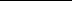 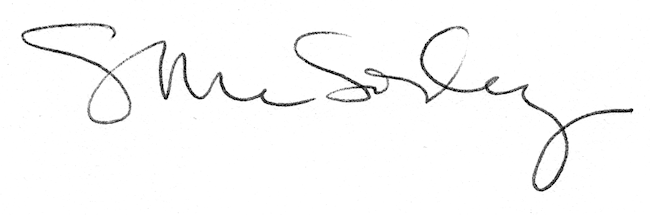 